ส่วนที่ 1บทนำ1.  สภาพปัจจุบันสภาพทั่วไปชื่อสถานศึกษา โรงเรียนบ้านโคกพยอม   ตั้งอยู่หมู่ที่   18 ตำบลละงู  อำเภอละงู  จังหวัดสตูล รหัสไปรษณีย์ 91110  โทรศัพท์   074 - 830123  สังกัด สำนักงานคณะกรรมการการศึกษาขั้นพื้นฐาน    สำนักงานเขตพื้นที่การศึกษาประถมศึกษาสตูล เปิดสอนตั้งแต่ระดับชั้นอนุบาล 1 ถึงระดับประถมศึกษาปีที่ 6ประวัติความเป็นมาของโรงเรียนบ้านโคกพยอมโรงเรียนบ้านโคกพยอม ตั้งอยู่หมู่ที่  18  ตำบลละงู อำเภอละงู  จังหวัดสตูล  ปัจจุบันตั้งอยู่หมู่ที่  18  ซึ่งเป็นหมู่บ้านสุดท้ายของอำเภอละงู  เนื่องจากแยกมาจากหมู่ที่  1  (บ้านหัวหิน)  ก่อสร้างอาคารครั้งแรกเป็นอาคารชั่วคราว  เปิดทำการสอนเมื่อวันที่  20  มิถุนายน 2520  จุดประสงค์ในการก่อสร้างเนื่องจากนักเรียนบ้านติงหงี  ต้องเดินทางไปเรียนที่โรงเรียนบ้านท่าชะมวงและโรงเรียนบ้านปากบาง  เป็นระยะทางไกล  3  กิโลเมตร  และยังมีเด็กบางคนยังไม่ได้เรียนหนังสือ  ด้วยเหตุดังกล่าว  ผู้ใหญ่บ้านหมู่  1  ได้เล็งเห็นความสำคัญของการศึกษา  จึงได้หาสถานที่ก่อสร้างโรงเรียน  ในขณะที่  นายชาคริต  บุตรเพชร  ครูโรงเรียนบ้านปากบาง  ได้บริจาคที่ดินจำนวน  5  ไร่  1  งาน  30  ตารางวา  เพื่อก่อสร้างโรงเรียน  เมื่อสร้างเสร็จแล้ว  ผู้ใหญ่บ้านหมู่ 1  ได้ติดต่อครูโรงเรียนบ้านท่าชะมวงจำนวน  1 คือ  นายเลี่ยน  จันทรปาโล  มาเป็นครูผู้สอนคนแรก  เปิดสอนครั้งแรก  1  ชั้นเรียน  มีนักเรียน  29  คน	ในวันเปิดทำการสอน  โรงเรียนได้เชิญนายฉิฉา  ยาหยาหมัน  กำนันตำบลละงู  มาเป็นเจ้าภาพร่วมกับชาวบ้านติงหงี  และเชิญนายพิชัย  กัลป์ยาศิริ  นายอำเภอละงูเป็นประธานในพิธีเปิด  โดยมีอีหม่าม  มาทำพิธีทางศาสนา  หัวหน้าหมวดการศึกษาอำเภอละงู  ได้มอบสมุด  ดินสอ  เสื้อผ้า  แก่นักเรียนทุกคนด้วยในปี พ.ศ. 2522  ได้รับงบประมาณก่อสร้างอาคารเรียนถาวร  จำนวน  1  หลัง  2  ห้องเรียน  และในปี  พ.ศ. 2524   ได้รับงบประมาณต่อเติมอาคารอีก  4  ห้องเรียน   รวมเป็น  6  ห้องเรียน  ในปี พ.ศ. 2530  ได้รับงบประมาณ  จัดสร้างอาคารอเนกประสงค์อีก  1  หลัง  โรงเรียนบ้านโคกพยอม  สังกัดสำนักงานคณะกรรมการการประถมศึกษาแห่งชาติ  จนถึงวันที่  6  กรกฎาคม  2546  ในปี พ.ศ.2547  เปลี่ยนมาสังกัดสำนักงานคณะกรรมการการศึกษาขั้นพื้นฐาน  กระทรวงศึกษาธิการ  จัดการเรียนการสอนชั้นอนุบาล 1  จนถึงชั้นประถมศึกษาปีที่ 6  ใช้หลักสูรการศึกษาขั้นพื้นฐาน  พุทธศักราช 2544  แล้วได้เปลี่ยนมาใช้หลักสูตรการศึกษาขั้นพื้นฐาน พุทธศักราช 2551 ในปีการศึกษา  2553  ปัจจุบัน โรงเรียนบ้านโคกพยอม เปิดทำการเรียนการสอน ตั้งแต่ชั้นอนุบาล 1 ถึง ประถมศึกษาปีที่ 6 มีบุคลกรทั้งสิ้น 8 คน  ชาย 2 คน หญิง 6 คน  แบ่งเป็น  ผู้บริหาร  1  คน ข้าราชการครู 5 คน พนักงานราชการ  1  คน ครูอัตราจ้าง 1 คน จำนวนนักเรียนทั้งสิ้น 90 คน เป็นนักเรียนชาย  50 คน นักเรียนหญิง 40 คน นับถือศาสนาอิสลาม  97.78  เปอร์เซ็น  นับถือศาสนาพุทธ  2.22  เปอร์เซ็นปีการศึกษา 2549  โรงเรียนบ้านโคกพยอม ได้รับรางวัลแห่งความภาคภูมิใจ ได้แก่ รางวัลโรงเรียนพระราชทาน ระดับประถมศึกษาขนาดเล็ก ประจำปีการศึกษา 2549  รางวัลสถานที่ทำงานน่าอยู่น่าทำงาน 4 ปีซ้อน (พ.ศ.2549-2552)   รางวัลโรงเรียนส่งเสริมสุขภาพระดับทองอย่างต่อเนื่องตั้งแต่ ปี  พ.ศ.2552  ถึง พ.ศ.2557 รางวัลชนะเลิศส้วมสุขสรรค์ระดับจังหวัด ประเภทโรงเรียน ปี 2554  ได้รับชนะเลิศถ้วยรวมกรีฑากีฬา อบต.ละงู  อย่างต่อเนื่องตั้งแต่ปี พ.ศ.2553  ถึง  ปี พ.ศ.2558  นอกจากนี้โรงเรียนยังมีกิจกรรมเด่นเกี่ยวกับการบูรณาการการเรียนรู้ด้านการอนุรักษ์ป่าชายเลน ภายใต้ความร่วมมือไตรภาคี (บรม : บ้าน  โรงเรียน  มัสยิด) จนได้รับรางวัลลูกโลกสีเขียว กิจกรรมเด่นด้านการบูรณาการการเรียนด้านการอนุรักษ์ศิลปวัฒนธรรม “ลิเกบก”    ข้อมูลข้าราชการครูและบุคลากรทางการศึกษาในปัจจุบันข้อมูลจำนวนนักเรียนในปัจจุบัน ( ข้อมูล 5 มิถุนายน 2560 )ตารางแสดงจำนวนนักเรียนแต่ละระดับชั้น  ปีการศึกษา 2560วิสัยทัศน์โรงเรียนบ้านโคกพยอมจัดการศึกษาพัฒนาผู้เรียนอย่างทั่วถึง มีคุณภาพตามมาตรฐาน บริหารโดยหลักธรรมาภิบาล ประสานชุมชน ทุกคนร่วมอนุรักษ์สิ่งแวดล้อม พร้อมดำรงตนบนพื้นฐานปรัชญาเศรษฐกิจพอเพียง  สืบสานร้อยเรียงวัฒนธรรมท้องถิ่นพันธกิจการศึกษาให้ถึงประชากรวัยเรียนทุกกลุ่มเป้าหมายอย่างทั่วถึงยกระดับคุณภาพการศึกษาให้ได้มาตรฐานการศึกษาขั้นพื้นฐานบริหารจัดการโดยยึดหลักธรรมาภิบาล อนุรักษ์และพัฒนาสิ่งแวดล้อมเป็นแหล่งเรียนรู้ปลูกฝังคุณธรรม จริยธรรม และค่านิยมอันพึงประสงค์และวัฒนธรรมท้องถิ่น  ตลอดจน   จิตสำนึกในความเป็นไทยและดำเนินชีวิตตามหลักปรัชญาเศรษฐกิจพอเพียงจัดการศึกษาให้สอดคล้องกับอัตลักษณ์ของท้องถิ่นและชุมชนเป้าหมายผู้เรียนทุกคนได้รับโอกาสทางการศึกษาขั้นพื้นฐานตามประสิทธิภาพอย่างเท่าเทียม ทั่วถึงและตรงตามศักยภาพผู้เรียนทุกคนผู้เรียนทุกคนได้รับการศึกษาที่มีคุณภาพตามหลักสูตร และมาตรฐานการศึกษาขั้นพื้นฐานโรงเรียนมีสิ่งแวดล้อมเหมาะสม เอื้อต่อการเรียนรู้โรงเรียนมีความเข้มแข็งในการบริหารและการจัดการศึกษา สามารถอำนวยความสะดวกและให้บริการการศึกษาขั้นพื้นฐานนักเรียนมีคุณธรรม จริยธรรม มีจิตสำนึกความเป็นไทย ดำเนินชีวิตตามหลักปรัชญาเศรษฐกิจพอเพียงชุมชนมีส่วนร่วมในการพัฒนาคุณภาพการศึกษา1.2 ภารกิจของโรงเรียนโรงเรียนบ้านโคกพยอม มีภารกิจในการดำเนินการจัดการศึกษาขั้นพื้นฐาน คือ1. การจัดการศึกษาปฐมวัย กำหนดให้มีหลักสูตรการศึกษาปฐมวัยเป็นการเฉพาะ มีจุดมุ่งหมายเพื่อเป็นการเสริมสร้างพัฒนาการและเตรียมผู้เรียนให้มีความพร้อมในการเข้าเรียนชั้นประถมศึกษาปีที่ 12. การจัดการศึกษาระดับประถมศึกษา เป็นการจัดการศึกษาตามหลักสูตรการศึกษาขั้นพื้นฐาน พุทธศักราช 2551  มี 2 ช่วงชั้น คือช่วงชั้นที่ 1  ชั้นประถมศึกษาปีที่ 1-3ช่วงชั้นที่ 2  ชั้นประถมศึกษาปีที่ 4-61.3 ผลการดำเนินงาน1. ด้านปริมาณ การเกณฑ์เด็กเข้าเรียนโรงเรียนสามารถเกณฑ์เด็กในพื้นที่บริการเข้าเรียนได้ ร้อยละ 100 อัตราการออกกลางคันไม่มี นักเรียนที่จบช่วงชั้นที่ 2 เข้าศึกษาต่อทุกคน เป็นไปตาม พระราชบัญญัติการศึกษา 25422. ด้านคุณภาพ2.1 ผลสัมฤทธิ์ทางการเรียนของนักเรียน ตั้งแต่ชั้นประถมศึกษาปีที่ 1-6 อยู่ในระดับดีเยี่ยม2.2 การปฏิรูปกระบวนการเรียนรู้ ทางโรงเรียนได้ดำเนินการส่งเสริมสนับสนุนให้ครูนำรูปแบบการจัดกระบวนการเรียนรู้ที่หลากหลาย โดยเน้นการจัดการเรียนการสอนตามสภาพจริง เรียนรู้ด้วยตนเอง เรียนรู้ด้วยการปฏิบัติจริง และเรียนรู้ร่วมกัน โดยเน้นผู้เรียนเป็นสำคัญส่วนที่ 2แนวคิดและแนวทางการพัฒนา1. แนวคิดในการยกระดับผลสัมฤทธิ์ทางการเรียนแนวคิดในการพัฒนาผลสัมฤทธิ์ทางการเรียนระดับสถานศึกษา สถานศึกษา : Empowerment  Approach Empowerment  Evaluation ของ David  Fetterman (1993) เป็นแนวคิดในการพัฒนาที่มุ่งหวังให้องค์กรหรือบุคลากรในองค์กรสามารถชี้นำตนเอง (Self – Directing) ที่จะช่วยให้องค์กรเกิดการพัฒนาแบบยั่งยืน ในอนาคต  โดยมีแนวปฏิบัติในกระบวนการยกระดับผลสัมฤทธิ์ทางการเรียน ดังนี้ขั้นที่ 1  Taking  Stock    ตรวจสอบสภาพปัจจุบันเกี่ยวกับผลสัมฤทธิ์ทางการเรียนหรือผลการประเมินคุณภาพโรงเรียน เพื่อวิเคราะห์ว่า โรงเรียนเรามีคุณภาพมากน้อยเพียงใด เช่น พิจารณาจากผลการสอบ  O-NET  ผลการประเมินของ สมศ.ขั้นที่ 2   Setting  Goal กำหนดเป้าหมายความสำเร็จ เช่น กำหนดว่า ภายในปี  2553 เราจะต้อง1)  ปรากฏผลการประเมินคุณภาพภายในระดับดีมาก2)  รายวิชาร้อยละ 90  มีคุณภาพระดับดีมาก3)  ผลสัมฤทธิ์ทางการเรียน โดยเฉพาะ O-NET  จะต้องเพิ่มขึ้นปีละ 5%ขั้นที่ 3  Developing  Strategies  and  Implementing  พัฒนากลยุทธ์ แล้วนำกลยุทธ์สู่การปฏิบัติ  ตัวอย่างเช่น1)  ขับเคลื่อนแนวคิดห้องเรียนคุณภาพ  หรือ ประสานคุณภาพรายวิชา  ครูทุกคน ทุกรายวิชาต้องตั้งเป้าคุณภาพและดำเนินการยกระดับคุณภาพให้ได้2)  ปฏิรูปการบริหารจัดการห้องเรียนประจำชั้น กำหนดเกณฑ์ “ห้องประจำชั้น/ที่ปรึกษาคุณภาพ”3)  บริหารจัดการสถานศึกษาที่เน้นการขับเคลื่อนเชิงทฤษฎี อย่างเป็นระบบตามกรอบหลักวิชาขั้นที่ 4  Documenting  Progress  ประเมินรวบรวมเอกสารหลักฐานแสดงถึงความก้าวหน้าของงานตามเป้าหมาย  2. นโยบาย 10 บวก 1 ของสำนักงานเขตพื้นที่การศึกษาประถมศึกษาสตูล1. เพิ่มผลสัมฤทธิ์ เพื่อยกระดับผลสัมฤทธิ์ทางการเรียนทุกกลุ่มสาระ ของผลการประเมิน โอเน็ต เพิ่มจาก ฐานเดิมร้อยละ 5 และผลประเมิน เอ็นทีเพิ่มจากฐานเดิมร้อยละ 52. พิชิตอ่านเขียน โรงเรียนส่งเสริมการอ่านกลุ่มภาษาไทยทุกระดับชั้น เน้น ป.1/ป.3 อ่านออก เขียนได้3. โรงเรียนน่าอยู่4. เชิดชูคุณธรรม5. น้อมนำหลักปรัชญาเศรษฐกิจพอเพียง6. ส่งเสริมภาษาสู่สากล เน้นภาษาอังกฤษและไม่ทิ้งภาษามลายู7. ผลงานประจักษ์ชัด 8. เร่งรัดนิเทศภายใน9. ใส่ใจระบบประกัน10. สร้างสรรค์ความร่วมมือ ครูอยู่กับชุมชนอย่างมีความสุข  และอีกนโยบาย คือ การศึกษาปฐมวัย	ทางสำนักงานเขตพื้นที่การศึกษาประถมศึกษาสตูลเล็งเห็นความสำคัญของทุกๆ นโยบาย และที่ให้ความสำคัญเป็นอย่างยิ่งคือการยกระดับคุณภาพการศึกษา เพื่อเพิ่มผลสัมฤทธิ์ทางการเรียน 3. การวิเคราะห์ผลการประเมินคุณภาพนักเรียนการวิเคราะห์ผลการประเมินคุณภาพนักเรียน ประจำปีการศึกษา 2560  เพื่อจัดทำแผนพัฒนาคุณภาพการศึกษา ปีการศึกษา 2560 มีรายละเอียดดังนี้1.  การวิเคราะห์สภาพปัญหา จากการศึกษาและวิเคราะห์ปัญหาแล้ว พบว่าสาเหตุที่ทำให้ผลสัมฤทธิ์ทางการเรียนไม่พัฒนาสูงขึ้นเกิดจากหลายๆด้าน พอประมวลสาเหตุได้ดังนี้ด้านนักเรียน- นักเรียนบางส่วนมีปัญหาด้านการเรียนรู้- นักเรียนมีประสบการณ์ในการทำข้อสอบมาตรฐานน้อย- นักเรียนไม่รักการอ่าน- นักเรียนไม่รับผิดชอบงาน- นักเรียนสมาธิสั้น บกพร่องทางการเรียนรู้ด้านครู- ครูมีเวลาให้กับนักเรียนน้อย เพราะบางครั้งมีภาระงานที่นอกเหนือจากการสอน- ครูมีจำนวนน้อย - สอนไม่ตรงสาขาวิชาเอก ขาดความชำนาญ- ใช้วิธีการสอนแบบเดิมๆ - ขาดการศึกษาผู้เรียนเป็นรายบุคคลด้านผู้ปกครอง- ผู้ปกครองไม่ให้ความสำคัญกับการศึกษา- ผู้ปกครองไม่เอาใจใส่ตอดตามการอ่าน เขียนและการทำการบ้านของลูก- ผู้ปกครองเลี้ยงดูบุตรหลานแบบตามใจ 2.  การวิเคราะห์ผลการประเมินคุณภาพนักเรียน ประจำปีการศึกษา 2559 2.1 ข้อมูลผลสัมฤทธิ์ทางการเรียนระดับสถานศึกษา1. ร้อยละของนักเรียนที่มีเกรดเฉลี่ยผลสัมฤทธิ์ทางการเรียนรายวิชาพื้นฐาน
ในระดับ 3 ขึ้นไป ระดับชั้นประถมศึกษาปีที่ 1-6 ปีการศึกษา 25592. ร้อยละของนักเรียนที่มีเกรดเฉลี่ยผลสัมฤทธิ์ทางการเรียนรายวิชาเพิ่มเติมในระดับ 3 ขึ้นไป ระดับชั้นประถมศึกษาปีที่ 1-3 ปีการศึกษา 25593. ร้อยละของนักเรียนที่มีเกรดเฉลี่ยผลสัมฤทธิ์ทางการเรียนรายวิชาเพิ่มเติมในระดับ 3 ขึ้นไป ระดับชั้นประถมศึกษาปีที่ 4-6 ปีการศึกษา 25592.2 ผลการประเมินการทดสอบความสามารถพื้นฐานของผู้เรียนระดับชาติ1. ผลการทดสอบทางการศึกษาระดับชาติขั้นพื้นฐาน ( O-NET )  ปีการศึกษา 2559 โรงเรียนบ้านโคกพยอม ปรากฏผลดังนี้ตารางแสดงผลการทดสอบระดับชาติขั้นพื้นฐาน (O-NET)  ปีการศึกษา 2559 ชั้นประถมศึกษาปีที่ 6 โรงเรียนบ้านโคกพยอมจากตารางสรุปได้ว่า โดยรวมผลการทดสอบระดับชาติขั้นพื้นฐาน (O-NET)  ปีการศึกษา 2559 ชั้นประถมศึกษาปีที่ 6 มีผลสัมฤทธิ์สูงขึ้นตามเป้าที่ตั้งไว้ตาราง เปรียบเทียบผลการทดสอบทางการศึกษาระดับชาติขั้นพื้นฐาน (O-NET)ปีการศึกษา 2559 ชั้นประถมศึกษาปีที่ 6 โรงเรียนบ้านโคกพยอม กับคะแนนระดับเขตพื้นที่ ระดับจังหวัด และระดับประเทศจากตารางสรุปได้ว่า วิชาภาษาไทยมีคะแนนเฉลี่ยระดับโรงเรียนมากกว่าคะแนนเฉลี่ยระดับเขตพื้นที่ มากกว่าคะแนนเฉลี่ยระดับจังหวัดแต่น้อยกว่าคะแนนเฉลี่ยระดับประเทศ วิชาสังคมศึกษามีคะแนนเฉลี่ยระดับโรงเรียนมากกว่าคะแนนเฉลี่ยระดับเขตพื้นที่ มากกว่าคะแนนเฉลี่ยระดับจังหวัดแต่น้อยกว่าคะแนนเฉลี่ยระดับประเทศ วิชาภาษาอังกฤษมีคะแนนเฉลี่ยระดับโรงเรียนน้อยกว่าคะแนนเฉลี่ยระดับเขตพื้นที่ น้อยกว่าคะแนนเฉลี่ยระดับจังหวัดและน้อยกว่าคะแนนเฉลี่ยระดับประเทศ วิชาคณิตศาสตร์มีคะแนนเฉลี่ยระดับโรงเรียนมากกว่าคะแนนเฉลี่ยระดับเขตพื้นที่ มากกว่าคะแนนเฉลี่ยระดับจังหวัด และมากกว่าคะแนนเฉลี่ยระดับประเทศ วิชาวิทยาศาสตร์มีคะแนนเฉลี่ยระดับโรงเรียนมากกว่าคะแนนเฉลี่ยระดับเขตพื้นที่ มากกว่าคะแนนเฉลี่ยระดับจังหวัด และมากกว่าคะแนนเฉลี่ยระดับประเทศกราฟเปรียบเทียบผลการทดสอบทางการศึกษาระดับชาติขั้นพื้นฐาน (O-NET) ประจำปีการศึกษา 2557 -  2559 ชั้นประถมศึกษาปีที่ 6 โรงเรียนบ้านโคกพยอมจากกราฟเปรียบเทียบผลการทดสอบทางการศึกษาระดับชาติขั้นพื้นฐาน (O-NET) ประจำปีการศึกษา 2557 -  2559 ชั้นประถมศึกษาปีที่ 6 ผลปรากฏว่าในรายวิชาภาษาไทย คณิตศาสตร์ และวิทยาศาสตร์ ในปีการศึกษา 2559 มีคะแนนเฉลี่ยเพิ่มขึ้นจากปีการศึกษา 2557 และปีการศึกษา 2558 ซึ่งคะแนนเฉลี่ยเป็นที่น่าพอใจเป็นอย่างมาก โรงเรียนบ้านโคกพยอมจะรักษาระดับคุณภาพการจัดการศึกษาให้อยู่ในระดับดีต่อไป ส่วนในรายวิชาสังคมศึกษา และอังกฤษที่มีคะแนนเฉลี่ยต่ำกว่าปีการศึกษา 2557 และปีการศึกษา 2558 ทางโรงเรียนบ้านโคกพยอมได้กำหนดแนวทางในการพัฒนาการจัดการศึกษาเพื่อยกระดับผลสัมฤทธิ์ทางการเรียนดังนี้1. ครูวิเคราะห์มาตรฐาน/ตัวชี้วัด2. ครูออกแบบหน่วยการจัดการเรียนรู้3. วิเคราะห์นักเรียนเป็นรายบุคคล และนำผลการวิเคราะห์มาออกแบบการจัดการเรียนรู้และพัฒนาผู้เรียน4. ครูศึกษาค้นคว้ารูปแบบ/วิธีสอน/เครื่องมือ/นวัตกรรม เพื่อใช้ให้สอดคล้องกับมาตรฐาน/ตัวชี้วัดและผู้เรียน5. นำคลังคำศัพท์ภาษาอังกฤษ ซึ่งเป็นคลังคำศัพท์ที่ใช้เป็นกรอบในการสร้างข้อสอบโอเน็ต ของ สทศ.ไปใช้สอนติวนักเรียนให้ครบทุกคำ (โดยเฉพาะภาษาอังกฤษให้อ่านออก และบอกความหมายได้ โดยสอน ให้นักเรียนจำให้ได้มากที่สุดตามศักยภาพของนักเรียนแต่ละคน)6. จัดกิจกรรมติวเตอร์ตามแนวข้อสอบของ สทศ. ในชั้น หรือ กำหนดกิจกรรม วันเวลาให้ชัดเจนและดำเนินกิจกรรมให้ต่อเนื่องก่อนถึงวันสอบจริง7. นำแนวข้อสอบ O-NET ของ สพป. ไปใช้ติวในชั้นเรียนให้นักเรียนคุ้นเคยและมีประสบการณ์การทำข้อสอบ (รูปแบบข้อสอบ/กระดาษคำตอบ/การระบายคำตอบฯ)8. จัดสอบเสมือนจริง (ในโรงเรียนของตนเอง) โดยใช้ข้อสอบ กระดาษคำตอบ การคุมสอบ เวลาสอบเสมือนจริงทุกประการ โดยใช้ข้อสอบของ สพป. ซึ่งจัดทำขึ้นตามแนวข้อสอบของ สทศ. บันทึกผลการสอบ ตรวจคำตอบ และวิเคราะห์ผลการทดสอบเพื่อปรับปรุงแก้ไขนักเรียนก่อนวันสอบจริง9. นิเทศ ติดตามและประเมินแการจัดการเรียนรู้โดยผู้บริหารโรงเรียนหรือผู้ที่ได้รับมอบหมาย10 ผู้บริหารติดตามการนำข้อสอบ PRE O-NET ไปใช้ในสถานศึกษา การนำข้อสอบ PRE O-NET ไปใช้ในชั้นเรียน ติดตามผลการทำงานของครูผู้รับผิดชอบทุกระยะอย่างใกล้ชิดเพื่อให้ดำเนินงานบรรลุตามแผนงาน หรือแก้ไขปัญหาต่างๆ ได้ทันเวลา2.  ผลการประเมินผลสัมฤทธิ์ทางการเรียนของนักเรียนระดับชั้นประถมศึกษาปีที่ 3 (NT) ปีการศึกษา 2559 โรงเรียนบ้านโคกพยอม ปรากฏผลดังนี้กราฟเปรียบเทียบผลคะแนน NT ประถมศึกษาปีที่ 3 ปีการศึกษา 2559 โรงเรียนบ้านโคกพยอมจากกราฟเปรียบเทียบผลคะแนน NT ประถมศึกษาปีที่ 3 สรุปได้ว่าค่าเฉลี่ยของโรงเรียนต่ำกว่าระดับเขตพื้นที่ ต่ำกว่าระดับจังหวัด ต่ำกว่าศึกษาธิการภาค ต่ำกว่าระดับสังกัด และต่ำกว่าระดับประเทศตารางแปลระดับคุณภาพผลคะแนน NT ประถมศึกษาปีที่ 3 ปีการศึกษา 2559 โรงเรียนบ้านโคกพยอมเกณฑ์การตัดสินระดับคุณภาพแต่ละความสามารถ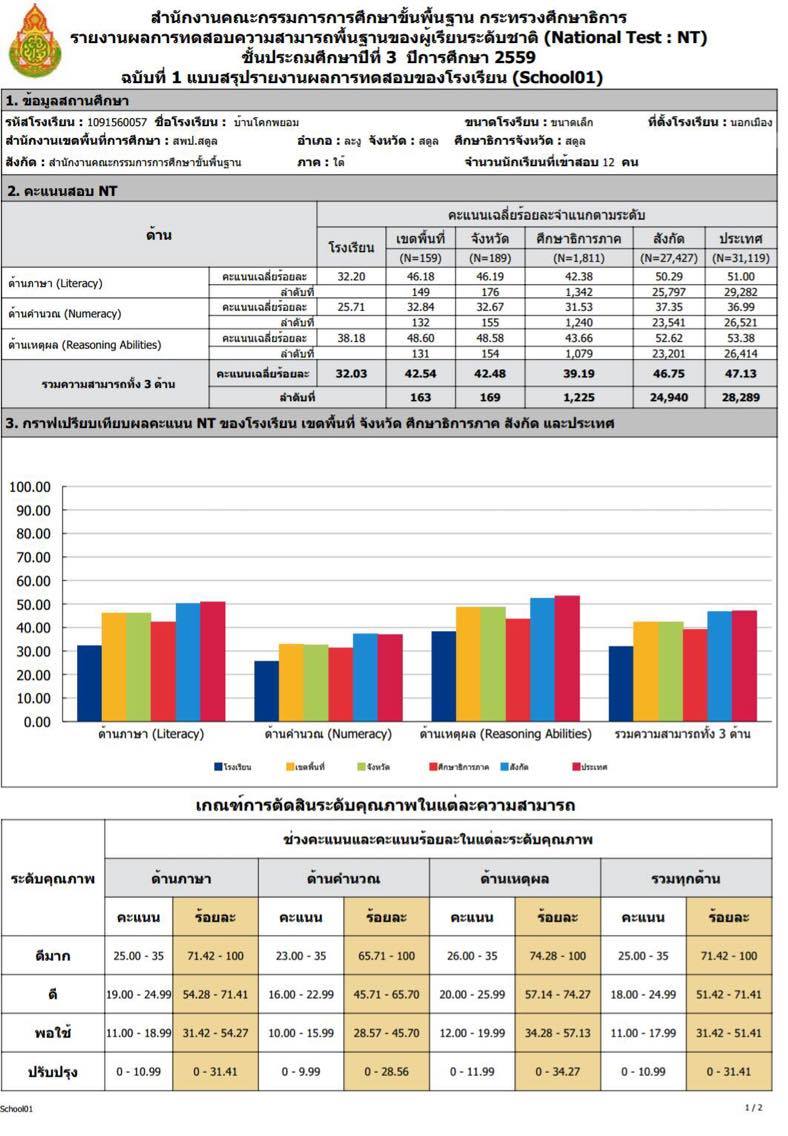 จากตารางแปลระดับคุณภาพผลคะแนน NT ประถมศึกษาปีที่ 3 ปีการศึกษา 2559 ปรากฏว่าผลคะแนนเฉลี่ยด้านภาษา ด้านเหตุผล อยู่ในระดับพอใช้ ส่วนด้านคำนวณอยู่ในระดับปรับปรุง และค่าเฉลี่ยรวมความสารถทั้ง 3 ด้านอยู่ในระดับพอใช้ ซึ่งผลยังไม่เป็นที่น่าพอใจ ทางโรงเรียนบ้านโคกพยอมได้กำหนดแนวทางในการพัฒนาการจัดการศึกษาเพื่อยกระดับผลสัมฤทธิ์ทางการเรียนดังนี้1. จัดทำ/ปรับโครงการยกผลสัมฤทธิ์ทางการเรียนให้ครอบคลุมทุกกิจกรรมที่กำหนด 	2. เมื่อวางแผนการสอนตามมาตรฐานและตัวชี้วัดแล้ว ให้โรงเรียนตรวจสอบการวิเคราะห์หลักสูตร การกำหนดหน่วยการเรียนรู้ว่าครอบคลุมหรือไม่ หากไม่ครอบคลุมให้สอนเพิ่มในส่วนที่ตกหล่นไป 	3. วางแผนการสอนให้จบ และครบทุกกลุ่มสาระการเรียนรู้ ภายในเดือนมกราคม พ.ศ. 2561 	4. จัดกิจกรรม Tutor ตามแนวข้อสอบของ สทศ. 	5. ครูผู้รับผิดชอบในโรงเรียนทุกคนร่วมกันสร้างข้อสอบตามแนวข้อสอบของ สทศ. แล้วแลกเปลี่ยนข้อสอบผ่านเครือข่ายอินเทอร์เน็ต 	6. นำแนวข้อสอบ NT ไปใช้ Tutor ในชั้นเรียนให้นักเรียนคุ้นเคยและมีประสบการณ์การทำข้อสอบ (รูปแบบข้อสอบ/กระดาษคำตอบ/การระบายคำตอบฯ) 	7. ผู้บริหารกำหนดปฏิทินการนิเทศภายในโรงเรียนเพื่อพัฒนาผลสัมฤทธิ์ทางการเรียนให้ชัดเจน (กำหนดวันที่ กิจกรรมที่ต้องทำ)  	8. จัดกิจกรรม Tutor ให้ต่อเนื่องก่อนถึงวันสอบจริง 	9. จัดสอบเสมือนจริง (ในโรงเรียนของตนเอง) โดยใช้ข้อสอบ กระดาษคำตอบ การคุมสอบ เวลาสอบเสมือนจริงทุกประการ โดยใช้ข้อสอบของ สพป. ซึ่งจัดทำขึ้นตามแนวข้อสอบของ สทศ. บันทึกผลการสอบ ตรวจคำตอบ และวิเคราะห์ผลการทดสอบเพื่อปรับปรุงแก้ไขนักเรียนก่อนวันสอบจริง	10. ประชาสัมพันธ์ความสำคัญของการสอบ NT ทุกสัปดาห์ 	11. ประกาศ/ป้าย นับเวลาถอยหลัง Count Down ทุกวัน 	12. โรงเรียนให้รางวัลนักเรียนที่มีคะแนนสอบสูง/มีความก้าวหน้าสูง4.  สรุปประเด็นปัญหาและกำหนดแนวทางแก้ไขส่วนที่ 3แนวทางการดำเนินงานเพื่อยกระดับผลสัมฤทธิ์ทางการเรียน1. นโยบายโรงเรียนบ้านโคกพยอม  เน้นคุณธรรมนำความรู้น้อมนำปรัชญาเศรษฐกิจพอเพียงสู่การปฏิบัติพัฒนาระบบดูและช่วยเหลือนักเรียนบริหารโดยใช้โรงเรียนเป็นฐานพัฒนาหลักสูตรสถานศึกษาโดยสอดคล้องกับศักยภาพจองผู้เรียนและความต้องการของชุมชนปรับภูมิทัศน์ให้เหมาะสมกับกิจกรรม 5 สพัฒนาระบบ ICT เพื่อการบริหารจัดการและเพื่อการเรียนรู้อย่างมีประสิทธิภาพพัฒนาระบบประกันคุณภาพภายในเพื่อรองรับการประเมินภายนอก และมีผลการประเมินในระดับดี ถึง ดีมากในทุกมาตรฐานผู้บริหารสถานศึกษาผู้อำนวยการโรงเรียน มีสมรรถนะหลัก และสมรรถนะประจำสายงานอยู่ในระดับดี และดีมากครูผู้สอนครูผู้สอนทุกคน มีสมรรถนะหลัก และสมรรถนะประจำสายงานอยู่ในระดับดี และดีมากชุมชน/ท้องถิ่นชุมชน/ท้องถิ่น มีส่วนร่วมในการส่งเสริม สนับสนุน การจัดการศึกษาของโรงเรียนตามศักยภาพชุมชน/ท้องถิ่น มีส่วนร่วมในการบริหารจัดการโรงเรียนในรูปขององบุคคลและเครือข่ายผู้เรียนนักเรียนในวัยการศึกษาภาคบังคับ ได้เข้าเรียนทุกคน และศึกษาต่อทุกคนไม่มีนักเรียนออกกลางคันเด็กกลุ่มอายุ 4-6 ปี ได้รับการเตรียมพร้อมก่อนเข้าเรียน ป.1 อย่างน้อย 2 ปีนักเรียนทุกคน อ่านคล่อง เขียนได้ ตามมาตรฐานการเรียนรู้ ยกเว้นเด็กที่มีปัญหาทางด้านการเรียนรู้ จะต้องได้รับการพัฒนาตามศักยภาพเด็กพิเศษเรียนร่วม และเด็กด้อยโอกาสทุกคน ได้รับสิทธิโอกาสทางการศึกษาขั้นพื้นฐานอย่างเท่าเทียมและทั่วถึงนักเรียนทุกคนได้รับการพัฒนา กระบวนการคิดตามมาตรฐานการเรียนรู้ช่วงชั้น นักเรียนชั้น ป. 3 มีคะแนนผลการสอบระดับชาติ (NT) เพิ่มขึ้นร้อยละ 5 ของปีการศึกษา 2559นักเรียนชั้น ป. 6 มีคะแนนสอบระดับชาติขั้นพื้นฐาน (O-net) กลุ่มสาระการเรียนรู้หลักเพิ่มขึ้นร้อยละ 5 ของปีการศึกษา 2559นักเรียนทุกคนได้รับการปลูกฝัง คุณธรรม จริยธรรมค่านิยมที่พึงประสงค์ น้อมนำปรัชญาเศรษฐกิจพอเพียงสู่การปฏิบัติ2. กลยุทธ์ เป้าหมายความสำเร็จ โครงการ/กิจกรรมกลยุทธ์ที่ 1 พัฒนาคุณภาพและมาตรฐานการศึกษาทุกระดับตามหลักสูตร และส่งเสริมความสามารถด้านเทคโนโลยีเพื่อเป็นเครื่องมือในการเรียนรู้3. มาตรการพัฒนาคุณภาพการศึกษาของชั้นประถมศึกษาปีที่ 1 – 6 ปีการศึกษา 2560 1. มาตรการพัฒนาคุณภาพการศึกษา ชั้นประถมศึกษาปีที่ 1 1. ฝึกเขียนตามคำบอก อย่างน้อยวันละ 5 คำ2. ฝึกคัดลายมือทุกวัน อย่างน้อยวันละ 1 คำ3. อ่านคำพื้นฐาน จำนวน 665 คำ4. จัดป้ายนิเทศประจำชั้นภาษาไทยวันละคำ5. ท่องบทอาขยานประจำชั้นเรียนทุกวัน6. ฝึกคิดเลขเร็ว อย่างน้อยวันละ 10 ข้อ7. ฝึกการตั้งโจทย์ปัญหา อย่างน้อยวันละ 1 ข้อ8. สอนซ่อมนักเรียนที่เรียนช้าโดยเฉพาะเรื่องการอ่านและการคิดคำนวณหลังเวลา 15.00 นาที ครั้งละ 20 นาที9. สอนเสริมนักเรียนที่เรียนดี โดยมีใบงานเสริมในกลุ่มสาระหลักทุกวัน10. ให้การบ้านตามความเหมาะสมทุกวัน11. ส่งเสริมให้นักเรียนรู้จักคิดวิเคราะห์ในทุกกลุ่มสาระการเรียนรู้2. มาตรการพัฒนาคุณภาพการศึกษา ชั้นประถมศึกษาปีที่ 2 1. ฝึกเขียนตามคำบอก อย่างน้อยวันละ 5 คำ1. ฝึกคัดลายมือทุกวัน อย่างน้อยวันละ 5 ประโยค2. อ่านคำพื้นฐาน จำนวน 1,264 คำ3. จัดป้ายนิเทศประจำชั้นภาษาไทยวันละคำ4. ท่องบทอาขยานประจำชั้นเรียนทุกวัน5. ฝึกคิดเลขเร็ว อย่างน้อยวันละ 5 ข้อ6. ฝึกการตั้งโจทย์ปัญหา อย่างน้อยวันละ 3 ข้อ7. สอนซ่อมนักเรียนที่เรียนช้า8. สอนเสริมนักเรียนที่เรียนดี9. ให้การบ้านตามความเหมาะสมทุกวัน10. ส่งเสริมให้นักเรียนรู้จักคิดวิเคราะห์ในทุกกลุ่มสาระการเรียนรู้3. มาตรการพัฒนาคุณภาพการศึกษา ชั้นประถมศึกษาปีที่ 3 1. ฝึกเขียนตามคำบอก อย่างน้อยวันละ 10 คำ / ศึกษาหลักสูตร2. ฝึกคัดลายมือทุกวันตามที่ครูกำหนด / ศึกษาผู้เรียน3. อ่านคำพื้นฐาน จำนวน 2,210  คำ / วางแผนจัดการเรียนรู้4. จัดป้ายนิเทศประจำชั้นภาษาไทยวันละคำ / ทำแผนจัดการเรียนรู้5. ท่องบทอาขยานประจำชั้นเรียนทุกวัน / ทำสื่อการสอน6. ฝึกคิดเลขเร็ว อย่างน้อยวันละ 10 ข้อ / ประเมินตามขั้นตอน7. ฝึกวิเคราะห์โจทย์ปัญหา อย่างน้อยวันละ 5 ข้อ / สอนซ่อมเสริม8. ท่องสูตรคูณทุกวัน9. สอนซ่อมนักเรียนที่เรียนช้า10. สอนเสริมนักเรียนที่เรียนดี11. อ่านบทความที่ครูกำหนดสัปดาห์ละ 2 ครั้ง ต่อคน12. ให้การบ้านตามความเหมาะสมทุกวัน13. ท่องคำศัพท์ภาษาอังกฤษทุกวันตามที่ครูกำหนด14. ส่งเสริมให้นักเรียนรู้จักคิดวิเคราะห์ในทุกกลุ่มสาระการเรียนรู้4. มาตรการพัฒนาคุณภาพการศึกษา ชั้นประถมศึกษาปีที่ 41. ฝึกเขียนตามคำบอก อย่างน้อยวันละ 10 คำ/ ศึกษานักเรียนรายบุคคลและช่วยเหลือ2. ฝึกคัดลายมือทุกวันตามที่ครูกำหนด/ ศึกษาหลักสูตรวางแผนจัดกิจกรรมตามความต้องการของผู้เรียน3. จัดกลุ่มนักเรียนเก่ง ปานกลาง อ่อน โดยเพื่อนช่วยเพื่อน4. ท่องบทอาขยานประจำชั้นเรียนทุกวัน / จัดค่ายวิชาการ5. ฝึกคิดเลขเร็ว อย่างน้อยวันละ 10 ข้อ/จัดกิจกรรมส่งเสริมการอ่าน ทักษะการอ่านเร็ว6. ฝึกวิเคราะห์โจทย์ปัญหา อย่างน้อยวันละ 2 ข้อ/ใช้แบบทดสอบเสริมหลายชุดในแต่ละสาระ7. ท่องสูตรคูณทุกวัน/ ส่งเสริมการใช้แหล่งเรียนรู้และภูมิปัญญาท้องถิ่นที่หลากหลาย8. สอนซ่อมนักเรียนที่เรียนอ่อนโดยเฉพาะกลุ่มสาระภาษาไทย คณิตศาสตร์และภาษาอังกฤษ9. สอนเสริมนักเรียนที่เรียนดี โดยใช้แบบฝึกเสริมทักษะ10. อ่านบทความที่ครูกำหนดสัปดาห์ละ 2 ครั้ง ต่อคน11. ให้การบ้านตามความเหมาะสมทุกวัน/ ส่งเสริมการใช้ ICT ในการสืบค้นข้อมูล12. ท่องคำศัพท์ภาษาอังกฤษทุกวันตามที่ครูกำหนด / ประเมินผลตามสภาพจริง13. ส่งเสริมให้นักเรียนรู้จักคิดวิเคราะห์ในทุกกลุ่มสาระการเรียนรู้5. มาตรการพัฒนาคุณภาพการศึกษา ชั้นประถมศึกษาปีที่ 51. ฝึกเขียนตามคำบอก อย่างน้อยวันละ 10 คำ / ศึกษานักเรียนรายบุคคลและช่วยเหลือเป็นระบบ2. ฝึกคัดลายมือทุกวันตามที่ครูกำหนด / ศึกษาหลักสูตรวางแผนจัดกิจกรรมตามความต้องการของผู้เรียน3. จัดป้ายนิเทศประจำชั้นภาษาไทยวันละคำ / จัดกลุ่มนักเรียนเก่ง ปานกลาง อ่อน 4. ท่องบทอาขยานประจำชั้นเรียนทุกวัน 5. ฝึกคิดเลขเร็ว อย่างน้อยวันละ 10 ข้อ / จัดกิจกรรมส่งเสริมการอ่าน ทักษะการอ่านเร็ว6. ฝึกวิเคราะห์โจทย์ปัญหา อย่างน้อยวันละ 2 ข้อ /ใช้แบบทดสอบเสริมหลายชุดในแต่ละสาระ7. ท่องสูตรคูณทุกวัน / ส่งเสริมการใช้แหล่งเรียนรู้และภูมิปัญญาท้องถิ่นที่หลากหลาย8. สอนซ่อมนักเรียนที่เรียนช้า / ส่งเสริมการใช้ ICT ในการสืบค้นข้อมูล9. สอนเสริมนักเรียนที่เรียนดี / ประเมินผลตามสภาพจริง10. อ่านบทความที่ครูกำหนดสัปดาห์ละ 2 ครั้ง ต่อคน11. ให้การบ้านตามความเหมาะสมทุกวัน12. ท่องคำศัพท์ภาษาอังกฤษทุกวันตามที่ครูกำหนด13. ส่งเสริมให้นักเรียนรู้จักคิดวิเคราะห์ในทุกกลุ่มสาระการเรียนรู้6. มาตรการพัฒนาคุณภาพการศึกษา ชั้นประถมศึกษาปีที่ 61. ฝึกเขียนตามคำบอก อย่างน้อยวันละ 10 คำ/ ศึกษานักเรียนรายบุคคลและช่วยเหลือเป็นระบบ2. ฝึกคัดลายมือทุกวันตามที่ครูกำหนด/ ศึกษาหลักสูตรวางแผนจัดกิจกรรมตามความต้องการของผู้เรียน3.จัดป้ายนิเทศประจำชั้นภาษาไทยวันละคำ/ จัดกลุ่มนักเรียนเก่ง ปานกลาง อ่อน 
  (เพื่อนช่วยเพื่อน)4. ท่องบทอาขยานประจำชั้นเรียนทุกวัน/ จัดค่ายวิชาการ5. ฝึกคิดเลขเร็ว อย่างน้อยวันละ 5 ข้อ / จัดกิจกรรมส่งเสริมการอ่าน ทักษะการอ่านเร็ว6. ฝึกวิเคราะห์โจทย์ปัญหา อย่างน้อยวันละ 2 ข้อ/ ใช้แบบทดสอบเสริมหลายชุดในแต่ละสาระ7. ท่องสูตรคูณทุกวัน / ส่งเสริมการใช้แหล่งเรียนรู้และภูมิปัญญาท้องถิ่นที่หลากหลาย8. สอนซ่อมนักเรียนที่เรียนช้า/ ส่งเสริมการใช้ ICT ในการสืบค้นข้อมูล9. สอนเสริมนักเรียนที่เรียนดี / ประเมินผลตามสภาพจริง10. อ่านบทความที่ครูกำหนดสัปดาห์ละ 2 ครั้ง ต่อคน11. ให้การบ้านตามความเหมาะสมทุกวัน12. ท่องคำศัพท์ภาษาอังกฤษทุกวันตามที่ครูกำหนด13. ส่งเสริมให้นักเรียนรู้จักคิดวิเคราะห์ในทุกกลุ่มสาระการเรียนรู้4. ระบบการควบคุม กำกับและนิเทศ ปีการศึกษา 2560	1. ขอบข่ายการควบคุมและนิเทศ		1.1 จำแนกระดับที่ต้องการนิเทศในโรงเรียน- นักเรียน- ชั้นเรียน		1.2 ระดับชั้นเรียนที่อยู่ในข่ายของการนิเทศ			- ตั้งแต่ชั้นประถมศึกษาปีที่ 1 – 6	2. ระบบการควบคุม2.1 ครูผู้สอนประจำกลุ่มสาระการเรียนรู้ ครูประจำชั้น ควบคุมติดตามผลการเรียนของนักเรียนเป็นรายบุคคล2.2 ผู้บริหารควบคุม นิเทศผลการเรียนของชั้นเรียน3. มาตรการในการควบคุม กำกับ นิเทศ และติดตามผล		3.1 ผู้บริหารโรงเรียนรับผิดชอบ- การนิเทศชั้นเรียน- การติดตามผลการปฏิบัติงานของครู		3.2 ครูหัวหน้าวิชาการโรงเรียนรับผิดชอบ- จัดทำข้อมูลวิชาการของโรงเรียน- รายงานผลการพัฒนาคุณภาพการศึกษาเสนอต่อผู้บริหาร- รายงานผลการพัฒนาคุณภาพการศึกษาเสนอต่อหัวหน้ากลุ่มงานวิชาการศูนย์เครือข่าย ฯ		3.3 ครูประจำชั้นและครูประจำกลุ่มสาระการเรียนรู้รับผิดชอบ	- จัดกิจกรรมการเรียนการสอนที่เน้นผู้เรียนเป็นสำคัญให้เป็นไปตามเป้าหมายของการพัฒนาคุณภาพการศึกษาของสถานศึกษา           	4. วิธีการดำเนินการ4.1 กลุ่มงานบริหารงานวิชาการในโรงเรียนร่วมกับคณะครูกำหนดเป้าหมายในชั้นเรียนแต่ละชั้นเรียนเป็นรายกลุ่มสาระการเรียนรู้ ครูประจำกลุ่มสาระกำหนดเป้าหมายรายบุคคลและกำหนดมาตรการพัฒนาคุณภาพ4.2 ประชุมชี้แจง ทำความเข้าใจกับครูผู้สอนหรือผู้ปฏิบัติทุกคน4.3 แจ้งแผนการปฏิบัติงานและมาตรการของสถานศึกษาให้ผู้รับผิดชอบทราบ	5. บุคลากรผู้มีหน้าที่รับผิดชอบ5.1 ผู้บริหาร5.2 กลุ่มงานบริหารงานวิชาการโรงเรียน5.3 ครูประจำชั้น5.4 ครูประจำกลุ่มสาระการเรียนรู้5.5 กลุ่มงานบริหารงานวิชาการของศูนย์เครือข่าย ฯ	 6. บทบาทของบุคลากร6.1 ผู้บริหาร- จัดให้มีการประชุมทางวิชาการเดือนละ 1 ครั้ง- นิเทศภายในโรงเรียน- ติดตามผลการรายงานการพัฒนาคุณภาพการศึกษา		6.2 กลุ่มงานบริหารงานวิชาการโรงเรียน- สนับสนุนการจัดทำและจัดหาสื่อการเรียนการสอน รวมทั้งการใช้สื่อ- จัดทำแบบพิมพ์ทางวิชาการให้ครูผู้สอน- กำหนดเป้าหมายพัฒนาคุณภาพการศึกษาร่วมกับครูผู้สอน- สรุปผลการพัฒนาตามแบบรายงานผลสัมฤทธิ์ต่อผู้บริหารทุกภาคเรียน	       6.3 ครูผู้สอนหรือครูประจำชั้น- สอนให้เต็มเวลา เต็มหลักสูตร เต็มความสามารถ- เตรียมการสอนล่วงหน้า และใช้สื่อประกอบการสอน- สอนซ่อมเสริมอย่างน้อย 3 ครั้งต่อสัปดาห์- ติดตามนักเรียนให้มาเรียนอย่างสม่ำเสมอ- กำหนดเป้าหมายการพัฒนานักเรียนเป็นรายบุคคลตามแบบรายงานผลสัมฤทธิ์ทางการเรียน- จัดทำเครื่องมือวัดผลนักเรียนทั้งระหว่างเรียนและปลายภาคเรียน- รายงานผลการพัฒนาตามแบบรายงานผลสัมฤทธิ์ทางการเรียนทุกภาคเรียนต่อกลุ่มงานบริหารงานวิชาการโรงเรียน- รายงานผลการพัฒนาตามแบบรายงานผลสัมฤทธิ์ทางการเรียนทุกภาคเรียนต่อกลุ่มงานบริหารงานวิชาการศูนย์5. บัญญัติ 10 ประการ1. อ่านคล่อง เขียนคล่อง2. คิดเลขเร็ว สามารถนำไปใช้ในชีวิตประจำวันได้คล่อง3. มีความจงรักภักดีต่อชาติ ศาสนา พระมหากษัตริย์4. มีทักษะกระบวนการทางวิทยาศาสตร์5. สุขภาพอนามัยดี6. มีสมรรถภาพทางร่างกาย7. มีวินัย8. การปฏิบัติตามหลักธรรมทางศาสนา 9. มีกิจนิสัยรักการทำงาน10. ทำงานเพื่อเป็นพื้นฐานในการประกอบอาชีพลำดับที่ชื่อ - สกุลวุฒิการศึกษาหน้าที่และความรับผิดชอบ1นางสาวไลลา          บินโส๊ะปริญญาโท (กศ.ม.)ผู้อำนวยการโรงเรียน2นางสาวเจ๊ะป๊ะ        เอ็มเล่งปริญญาตรี (ค.บ.)ครูประจำชั้นอนุบาล  1 และครูประจำชั้นอนุบาล  23นางสาวสุชาดา        จันทร์เพ็ญปริญญาตรี (ศษ.บ.)ครูประจำชั้นประถมศึกษาปีที่ 14นายสุชาติ              นาคสง่าปริญญาตรี (ศษ.บ.)ครูประจำชั้นประถมศึกษาปีที่ 25นางสาวอริยา          สุวรรณโยธาปริญญาตรี (ค.บ.)ครูประจำชั้นประถมศึกษาปีที่ 36นายสาโยด             หมีนหวังปริญญาตรี (ค.บ.)ครูประจำชั้นประถมศึกษาปีที่ 47นางสาวสุนิศา ชูเชิดปริญญาตรี (กศ.บ.)ครูประจำชั้นประถมศึกษาปีที่ 58นางสาวฮาซาน๊ะ      หลงสมันปริญญาโท (ศศ.ม.)ครูประจำชั้นประถมศึกษาปีที่ 6ระดับชั้นจำนวนห้องเรียนจำนวนนักเรียนจำนวนนักเรียนจำนวนนักเรียนซ้ำชั้น(คน)อัตราการซ้ำชั้น(คน)ระดับชั้นจำนวนห้องเรียนชายหญิงรวมซ้ำชั้น(คน)อัตราการซ้ำชั้น(คน)อนุบาล 1191120--อนุบาล 216410--ป.11729--ป.21347--ป.31729--ป.416511--ป.516511--ป.616713--รวมรวม504090--รายวิชาคะแนนสูงสุดคะแนนต่ำสุดคะแนนเฉลี่ยส่วนเบี่ยงเบนมาตรฐานภาษาไทย64.7529.5052.8210.24สังคมศึกษา62.5030.0046.507.74ภาษาอังกฤษ40.0012.5025.008.56คณิตศาสตร์60.0030.0045.007.96วิทยาศาสตร์56.5022.5041.377.48รายวิชาคะแนนเฉลี่ยระดับโรงเรียนคะแนนเฉลี่ยระดับเขตพื้นที่คะแนนเฉลี่ยระดับจังหวัดคะแนนเฉลี่ยระดับประเทศภาษาไทย52.8251.8849.8452.98สังคมศึกษา46.5045.0846.2646.68ภาษาอังกฤษ25.0031.1130.3534.59คณิตศาสตร์45.0038.7637.1240.47วิทยาศาสตร์41.3740.2739.8141.22วิชาและสาระคะแนนเฉลี่ยระดับคุณภาพระดับคุณภาพระดับคุณภาพระดับคุณภาพวิชาและสาระคะแนนเฉลี่ยปรับปรุงพอใช้ดีดีมากด้านภาษา32.20ด้านคำนวณ25.71ด้านเหตุผล38.18รวมความสารถทั้ง 3 ด้าน32.03ประเด็นปัญหาที่พบแนวทางแก้ปัญหาครูขาดการวิเคราะห์ศักยภาพและความต้องการของผู้เรียนเป็นรายบุคคลครูร่วมกันวิเคราะห์ข้อมูลผู้เรียนเป็นรายบุคคล โดยผ่านระบบดูแลช่วยเหลือนักเรียนทุกขั้นตอน อย่างจริงจัง ส่งเสริมการเยี่ยมบ้านนักเรียนครบ  100%  เพื่อให้ทราบปัญหาและความต้องการที่แท้จริงของผู้เรียนก่อนเรียน ระหว่างเรียน และหลังเรียนครูมีความรู้ความเข้าใจในวิธีการในการจัดทำแผนการจัดการเรียนรู้  เทคนิคการจัดกิจกรรมการเรียนการสอน  เพื่อส่งเสริมกระตุ้นความสนใจของผู้เรียนไม่เพียงพอส่งเสริมให้ครูเข้าฝึกอบรมพัฒนาตนเองและผลิตสื่อการจัดการเรียนรู้  สร้างนวัตกรรมทางการเรียนรู้เพื่อกระตุ้นความสนใจของผู้เรียนนักเรียนมีทักษะการคิดวิเคราะห์ในระดับต่ำ  โดยเฉพาะสาระการเรียนรู้คณิตศาสตร์  ภาษาไทย  วิทยาศาสตร์ส่งเสริม สนับสนุน กิจกรรมแข่งขันทักษะทางวิชาการ เพื่อให้นักเรียนได้ฝึกบ่อยๆ และเกิดความชำนาญมากยิ่งขึ้นนักเรียนขาดนิสัยรักการอ่านและการทบทวนบทเรียนอย่างต่อเนื่องจัดโครงการ/กิจกรรมที่ส่งเสริมนิสัยรักการอ่าน และปลูกฝังให้นักเรียนรักการอ่าน และเป็นคนใฝ่รู้ใฝ่เรียนอยู่เสมอผู้ปกครองไม่ให้ความสำคัญกับการศึกษาจัดชี้แจงประชุมผู้ปกครอง และเมื่อสิ้นภาคเรียนให้รายงานผลการศึกษาของนักเรียนให้ผู้ปกครองทราบ เพื่อให้ผู้ปกครองได้ทราบความก้าวหน้าทางด้านการเรียนของนักเรียนเป้าหมายความสำเร็จโครงการกิจกรรม1.  นักเรียนอ่านคล่องเขียนคล่อง และมีผลสัมฤทธิ์ทางการเรียนเพิ่มขึ้นร้อยละ 5 จากปี 2559 ทุกกลุ่มสาระ2. โรงเรียนผ่านการประเมินของสำนักงานรับรองมาตรฐานและประเมินคุณภาพการศึกษาระดับ ดี ถึง ดีมาก ไม่มีปรับปรุง3. นักเรียนมีคุณภาพตามมาตรฐานการศึกษาปฐมวัยและการศึกษาขั้นพื้นฐาน4. นักเรียนทุกคนมีความรู้และทักษะในการใช้คอมพิวเตอร์เพื่อการเรียนรู้โครงการพัฒนาการเรียนการสอนระดับปฐมวัยกิจกรรมเรียนรู้ผ่านโครงงานกิจกรรมเล่าเรื่องเช้านี้-  กิจกรรมเล่านิทานจากโครงงานศิลปะกิจกรรมหนูรักษ์ภาษากิจกรรมวิชาการน้องหนูกิจกรรมกรีฑาท้าแข่งกิจกรรมเสริมความรู้สู่ผู้ปกครองโครงการพัฒนาผลสัมฤทธิ์ทางการเรียนระดับประถมศึกษากิจกรรมพัฒนาทักษะ 8 กลุ่มสาะการเรียนรู้กิจกรรมค่ายวิชาการกิจกรรมสอนเสริมเพิ่มความรู้กิจกรรมเสริมความสามารถเฉพาะด้านกิจกรรมการสอนวิชาชีพท้องถิ่นโครงการศึกษาแหล่งเรียนรู้ระดับประถมโครงการส่งเสริมนิสัยรักการอ่าน กิจกรรมนักอ่านข่าวรุ่นเยาว์กิจกรรมคำถามนี้มีคำตอบ        -  กิจกรรมปรับปรุงภูมิทัศน์ห้องสมุดโครงการปฐมวัยศึกษาแหล่งเรียนรู้โครงการจัดหาสื่อและพัฒนา ICTเพื่อการเรียนการสอนโครงการโรงเรียนส่งเสริมสุขภาพโครงการฟันสวย  ยิ้มใส